THEME : AME ET CORPS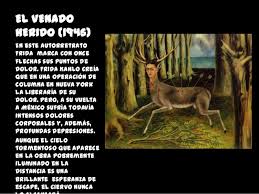 	INTITULE DE L’ŒUVRE :  EL VENADO HERIDO	                                              LE CERF BLESSE	                                             FRIDA KAHLO
PRESENTATION DE L’OEUVREPRESENTATION DE L’OEUVREPrésenter l’artistePrénom, nom, époque à laquelle elle a vécu, nationalitéFrida Kahlo, première moitié du XXe siècle (1907-1954), mexicainePrésenter l’œuvre1/ La nature de l’œuvre : une peinture /autoportrait2/ L’année de création : 19463/ Le lieu d’exposition : Musée Dolores Olmedo à Mexico City4 / Technique de peinture : huile sur toilePrésenter le contexte1/ Contexte Ne s’inscrit pas dans un contexte historique mais PERSONNEL ET INTIMISTE : sa vie intimeElle fut victime d’un accident de bus à l’âge de 18 ans, qui la marqua à jamais. Elle souffrit toute sa vie des suites de ses blessures, notamment à la colonne vertébrale, et dut subir de nombreuses opérations (9 au total) et jusqu’à l’amputation d’une partie de sa jambe droite. C’est après cet accident qu’elle se mit à peindre. L’ensemble de son œuvre parle de cet accident et de cette souffrance, ainsi que de sa relation passionnelle et tumultueuse avec son mari Diego Rivera, un célèbre peintre mexicain (muraliste). Elle mourut en 1954. Ce tableau a été peint suite à sa neuvième opération de la colonne vertébrale. Elle avait fondé beaucoup d’espoir sur cette nouvelle intervention chirurgicale mais en vain. Frida continue à souffrir physiquement et moralement.2/ Contexte artistique/culturel : l’œuvre s’inscrit-elle dans un mouvement culturel particulier ?Frida Kahlo ne voulait pas appartenir à un groupe d’artistes (surtout pas au mouvement surréaliste). Elle a un style très personnel et intime.« Je ne peins pas des rêves, je peins ma réalité »« No pinto sueños, pinto ma realidad »ANALYSE DE L’OEUVREANALYSE DE L’OEUVREFaire une description techniqueCe tableau est une huile sur toile. Il s'agit d'un tout petit format : 22,4 x 30 cm. Il s'agit donc d'une œuvre intimiste, qui cherche à attirer vers elle le spectateur afin d'établir une connivence, menant à la compassion.Il ne s'agit donc pas d'un autoportrait traditionnel ; au contraire, il invite le spectateur à lire les différents éléments présents sur le tableau comme autant de symboles.Dire ce que vous observezAu premier plan, une branche morte au sol et à droite du tableau un arbre mort qui permettent de situer l’environnement : la forêt.Puis au centre du tableau, un cerf blessé de neuf flèches avec une tête humaine, celle de l’artiste peintre.En arrière-plan, la mer et un ciel orageux.Expliquer le sens de l’oeuvreSYMBOLIQUE DU CERFSymbole du Christ, il est celui qui souffre, comme Frida, depuis son accident et auparavant sa maladie, la poliomyélite. C'est donc une passion qui est ici représentée (du latin "patior" qui signifie "souffrir"), celle de Frida qui s'identifie ici à une proie, celle du destin qui s'acharne sur elle (comme l'indique la mention "Carma", en bas à gauche du tableau, à côté de la signature de l'artiste). C'est donc une représentation zoomorphique de l'artiste en martyre. Elle fixe d'ailleurs le spectateur, comme si elle souhaitait le prendre à témoin de sa douleur et susciter chez lui de la compassion ("souffrir avec"). Le cerf qui lui sert de modèle est aussi d’un de ses animaux de compagnie réels : Granizo. Frida aimait s'entourer d'animaux, substituts affectifs des enfants qu'elle n'aura jamais.SYMBOLIQUE DE LA FORETDéjà dans les récits médiévaux, la forêt était un lieu hostile et synonyme et synonyme de stérilité. Ce n'est donc pas un hasard si Frida s'y représente, elle, la proie, le gibier du destin et celle qui, ayant fait plusieurs fausses-couches, n'est entourée que d'arbres morts. On remarquera que la rangée de gauche est composée de neuf arbres, ce qui correspond au nombre de flèches fichées dans le corps de Frida, ainsi qu'au nombre de bois qui ornent fièrement sa tête. La symbolique du chiffre 9 est forte et plusieurs interprétations sont possibles : c'est à la 9ème heure que le Christ a expiré sur la croix, mais chez les Aztèques, c'est aussi le nombre d'étapes qui conduisent à une éternité sereine... C'est aussi le chiffre de la plénitude, de l'entier, de ce qu'on ne peut pas détruire totalement. Hors, Frida se représente bien comme un cerf encore en mouvement ; elle affirme ainsi sa volonté de survivre, sa force, sa puissance.Il est évident que le chiffre 9 représente également les neuf mois de grossesse que Frida ne pourra jamais mener à terme. Cette impossibilité de devenir mère sera l’une des plus grandes souffrances de sa vie, ici clairement représenté.Le chiffre 9 représente aussi le nombre d’opérations subies par Frida.Ce chiffre est maudit pour elle.
Analyse du fond : A l'arrière-plan, on aperçoit un orage qui gronde sur la mer (des éclairs s'entrelacent finement sur des nuages gris et massés). Cette dépression est à l'image des tourments de l'artiste qui vient de subir à New York une nouvelle opération de la colonne vertébrale, malheureusement en vain. Néanmoins, cette ouverture laisse présager la venue de jours plus heureux, qui arriveront d'ailleurs, comme le montre le poème dédicacé aux Boytler, le couple d'amis auquel Frida offrira son tableau.CONCLUSION DE L’EXPOSECONCLUSION DE L’EXPOSEFaire une synthèseBrièvement rappelez les points forts de l’exposéExprimer ses émotions et donner son avisDites ce que vous avez aimé, ce que vous avez ressenti dans l’œuvre.En quoi l’artiste a su faire passer son messageComparer, élargirComparer avec d’autres œuvres de l’artiste de façon pertinente et brève.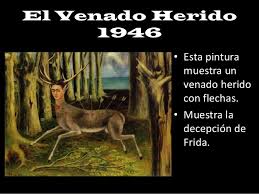 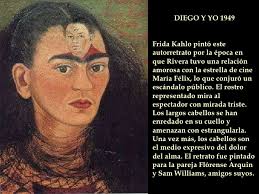 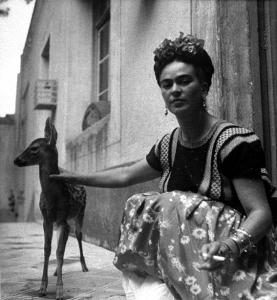 Frida offrira son tableau et écrira le poème qui suit à son couple d’amis :le cinéaste mexicain Arcady Boytler et sa femme LinaCorrido pour A. et L.                Mai 1946
Tout seul s’en allait le petit Cerf
Triste, à l’abandon, blessé
mais chez Arcady et Lina
il put enfin se réfugierQuand le Cerf s’en reviendra
requinqué, joyeux, soulagé,
les blessures de son corps meurtri
enfin auront été gomméesMerci, mes enfants bien-aimés,
de tout cœur, pour votre appui
dans la forêt qu’habite le Cerf
enfin le ciel s’est éclairci
Acceptez ci-joint mon portrait
pour que toujours je sois présente,
tous les jours et toutes les nuits,
même quand je serai absente.La tristesse est reflétée
dans chaque recoin de mes tableaux,
je ne vois pas la moindre issue
car c’est bel et bien mon lot.Inversement, le bonheur
est dedans mon cœur enfoui
grâce à Arcady et Lina
parce qu’ils m’aiment telle que je suis.Je vous offre cette peinture
réalisée avec tendresse
en échange de votre amour
et de votre gentillesse.